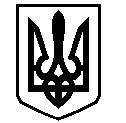 У К Р А Ї Н АВАСИЛІВСЬКА МІСЬКА РАДАЗАПОРІЗЬКОЇ ОБЛАСТІсьомого скликаннятридцять друга  сесіяР  І  Ш  Е  Н  Н  Я 24 травня 2018                                                                                                             № 28Про надання дозволу на розробку технічної документації із землеустрою щодо встановлення (відновлення) меж земельної ділянки в натурі (на місцевості) для розміщення та обслуговування торгівельного павільйону –закусочної в м. Василівка, вул. Соборна 34а  Хоролю С.Ю.	Керуючись Законом України «Про місцеве самоврядування в Україні»,  ст.ст.12,122, 123,124   Земельного кодексу України, Законами України «Про землеустрій», «Про державний земельний кадастр»,  «Про внесення змін до деяких законодавчих актів України  щодо розмежування земель державної та комунальної власності»,  розглянувши заяву Хороля Сергія Юрійовича,  що мешкає в м. Василівка, вул. Театральна 8/40, про  надання дозволу на розробку технічної документації із землеустрою щодо встановлення (відновлення) меж земельної ділянки в натурі (на місцевості)  для розміщення та обслуговування  торгівельного павільйону-закусочної в м. Василівка, вул. Соборна 34а, Василівська міська радаВ И Р І Ш И Л А :	1.Надати Хоролю Сергію Юрійовичу дозвіл на розробку технічної документації із землеустрою щодо встановлення (відновлення) меж земельної ділянки в натурі (на місцевості)	площею  для розміщення та обслуговування  торгівельного павільйону-закусочної  в м. Василівка, вул. Соборна 34а (згідно КВЦПЗ- землі житлової та громадської забудови, 03.07.- для будівництва та обслуговування будівель торгівлі).	2.Зобов’язати Хороля Сергія Юрійовича  в трьохмісячний термін подати технічну документацію із землеустрою щодо встановлення (відновлення) меж земельної ділянки в натурі (на місцевості)  площею  для розміщення та обслуговування торгівельного павільйону-закусочної  в м. Василівка, вул. Соборна 34а, на затвердження до міської ради.3. Контроль за виконанням цього рішення покласти на постійну комісію міської ради з питань земельних відносин та земельного кадастру, благоустрою міста та забезпечення екологічної безпеки життєдіяльності населення.Міський голова                                                                                                     Л.М. Цибульняк